Самопрезентация-это умение эффектно и выигрышно подавать себя в различных ситуациях, индивидуальный стиль общения, неповторимый образ, который не только нравится самому себе, но привлекателен для окружающих.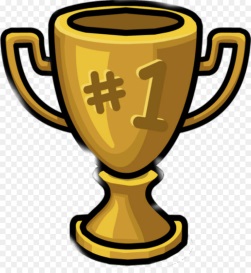 Элементы самопрезентации:одежда и аксессуарыжесты/ язык телаголос/ манера подачисодержание выступления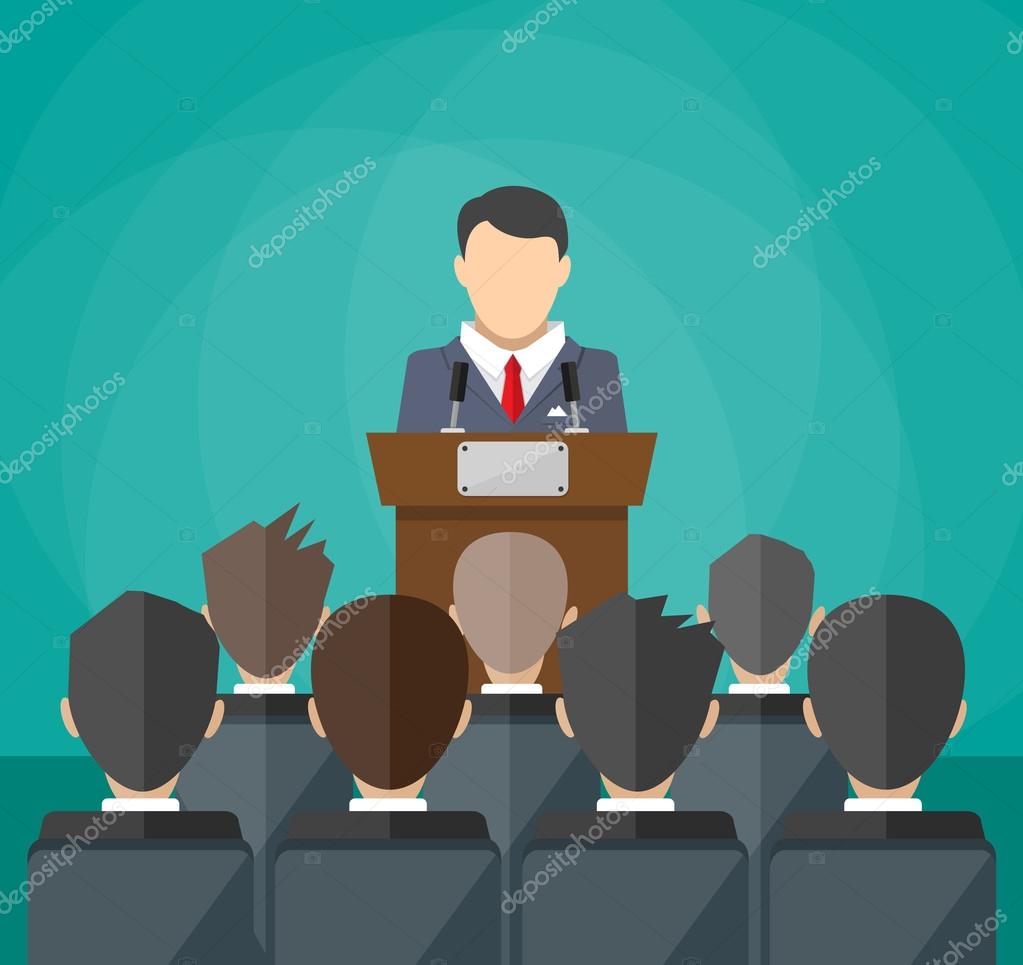 СамопрезентацияПодготовила:студентка Ш-42 группыЛитвинова Алина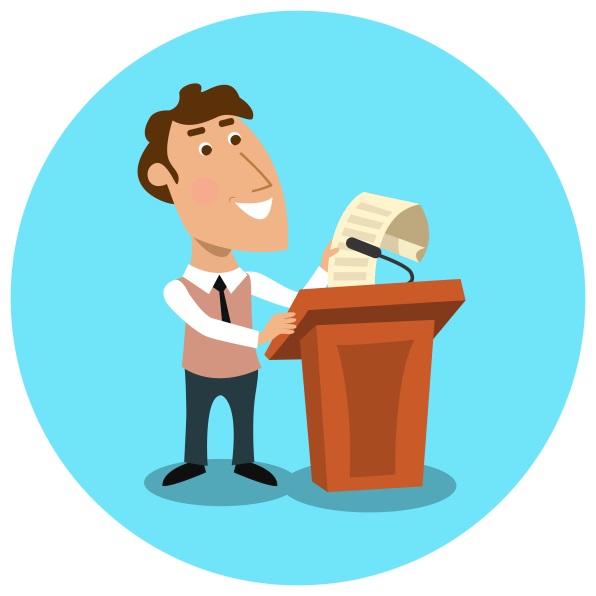 Формы самопрезентации   Видеопрезентация – видеоролик, представляющий педагога, его достижения, рассказывающий о деятельности педагога вообще или в определённой области. Бумажный вариант портфолио (папка с документами и материалами) Фотопрезентация – фотоальбом, созданный по итогам мероприятия, проекта и т.п.Электронное портфолио – информация о педагоге, размещённая в Интернет-сети.Компьютерная презентация – презентация, созданная с помощью специальной программы (Mikrosoft Power Point).Стендовый доклад – устный доклад, сопровождаемый наглядным материалом.Этапы подготовки выступления-       Подбор материала по предварительному плану. Отвечает на вопрос: «Что говорить?»-      Составление окончательного плана с учётом композиции выступления. Отвечает на вопрос: «В каком порядке говорить?»-       Работа над текстом. Отвечает на вопрос «Как лучше сказать?»-       Усвоение и прогон материала.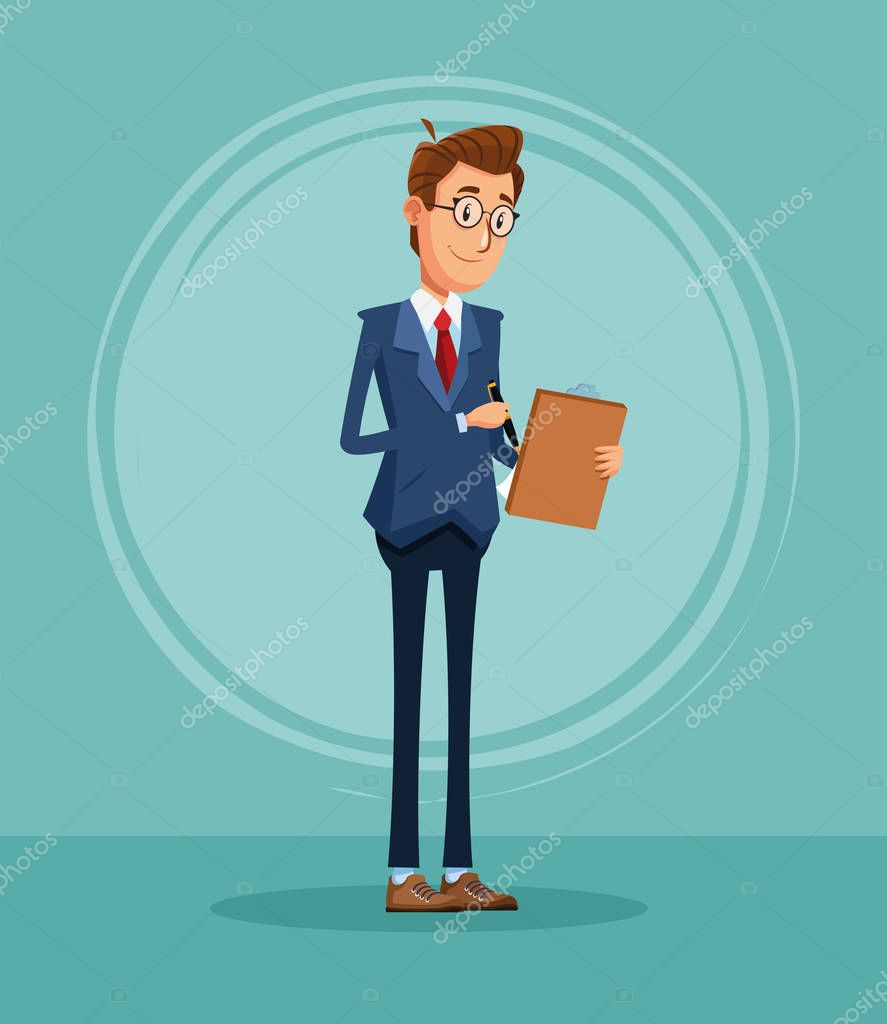 